University of Denver Sturm College of Law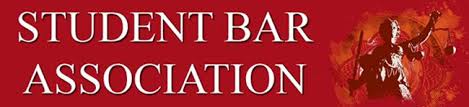 STUDENT BAR ASSOCIATION MEETING AGENDADate: Wednesday, January 24, 20244:30 – 5:30 PM Rm.125 and on Zoom:https://udenver.zoom.us/j/3641068975CALL TO ORDER Attendance Exec: Dévi Stone Chung, Mariah England, Juniper Loomis, Brianna Mendez, Maya Cemper-WalkerABA: Gulnara AnzarovaPart-Time: Emily Garlock, Jonathan Laurel, Jonah Kunisch3L: Isabella Dietrich 2L: Gisselle Moreno, Shay Schulz1: Angela George, Lilli Warren, Michaela McTeeGUEST SPEAKERSAmber Dannis - Updates Coffee pots in student affairs One pot has the part and is fine- the other pot is hopeless but we have a part ordered and it will be all good next week.Law school merch?!Denver law gear website denverlawgear.comMagnets ordered and deliveredUmbilical cord for the remoteWe ger -er We want to get a TV stand- will touch back laterConcern- TV feels too small75” or 65”?75” wins! PREVIOUS BUSINESS:Vote on Student Event Option When? Tuesday following part time weekend – March 5thHow many? Max is 300 ticket-- $13,000 For every 100 tickets you get a CO rapids ticket Brought to a vote- all in favor- yee yeeCOMMITTEE UPDATES  Finance: Brianna – Gulnara, JonathanAfter tv and basketball game- $16,139.20 leftLets save space for special events funds for student groupsWhat we got:Part time- $ 1,200Social- $3742. 63Outreach $2,005.04Wellness- $3,000DEI- $365.78Social: Gisselle, Devi, Michaela, Lilli, AngelaMenu, DJ/photobooth set. Menu is all planed- signature drink is espresso martinis We want mocktails tooCommunity outreach: Shay, Bella2 events in feb: Feb 10th, LSYWC for Feb 24thHealth & Wellness: Maya, Juniper, MichaelaTable feb 21stFirst meeting Friday DEI: Devi, Maya, Brianna, Angela, LilliPart-Time: Mariah, Emily, JonahMeeting w/Sarah Sweetman for registration stuffWant to do lunch for part time people on Feb 17th NEW BUSINESS:STUDENT CONCERNS:More healthy food options/ Café openingCreate a petition?We need to inform students of what going onWant to know when contract expiresNew/better Coffee dispensers in SAMore/better law school merchCleaning fridges- we need better communication; new letter and tagging could be a good idea; just get the scheduleThe vending machine is fricken broken again  UPCOMING EVENTS CALENDAR:Feb 21: Health/Wellness Lunch Tabling April 13: Barristers BallApril 20: SBA Fuels for Finals Brunch last SatMay 18: Graduation DayTBA: Elections for 2024-25REMARKS FOR THE GOOD OF THE ORDERMOTION TO ADJOURN 